Маршрут безопасного движенияМир ребенка… Это особый, ни с чем не сравнимый, удивительный и неповторимый мир.
И как же бывает страшно и горько, когда в этот прекрасный мир безжалостно вторгается несчастье. Как бывает обидно, если мы понимаем, что не смогли предотвратить беду, сделать дорогу детства безопасной.
Поэтому сотрудниками детского сада №1 «Теремок» была проведена консультация для родителей воспитанников по составлению маршрута безопасного движения детей от дома до детского сада. Рекомендации по разработке и использованию маршрута безопасного движения «Дом-Детский сад-Дом»  Безопасный маршрут движения школьника "Дом-Детский сад-Дом" -это документ, в котором сочетается схема и описание рекомендуемого пути движения дошкольника из дома в сад и обратно. Маршрут разрабатывается обучающимся с помощью его родителей. Каждый разрабатываемый маршрут обсуждается в группе, где ребенок, для которого составлен маршрут, должен уметь объяснить его.     Цель маршрута:-повысить безопасность движения ребенка в детский сад и обратно;-обучить ребенка ориентироваться в дорожных ситуациях на путидвижения в детский сад и из сада;-обучить родителей, принимающих участие в составлении маршрута,ориентированию в дорожной обстановке и предотвращению типичныхопасностей.Порядок разработки маршрута:Родители вместе с детьми проходят путь от дома до сада и обратно и намечают наиболее безопасный (рекомендуемый) вариант, отмечают более опасные (нерекомендуемые) варианты.При выборе безопасного варианта выбираются места перехода улиц наиболее легкие и безопасные для ребенка:-Пешеходный переход со светофором более безопасен, чем пешеходный переход без светофора, улица и участки, где не затруднен осмотр проезжей части (нет густых кустов, деревьев, стоящих машин, особенно крупногабаритных), более безопасна, чем улица со стоящими машинами и другими предметами, закрывающими обзор и т.д.Определить участки повышенной опасности, требующие более подробного описания. Это, как правило, на пути "Дом-Детский сад":-выход из дома и первый переход через улицу;-переход через улицу и перекрестки;-последний переход через улицу и вход в Детский сад.На пути "Детский сад-Дом" участки те же, но определяется выход из территории детского сада и последний переход улицы и вход в дом, кроме того, выделяются участки повышенной опасности, и объяснить, в чем их опасность и почему они не рекомендуются для прохождения ребенку.Выбрав вариант движения ребенка, родители наносят его на схему расположения улиц от дома до детского сада и от детского сада до дома.При оформлении маршрута на бланке Безопасный маршрут «Дом-Детский сад –Дом» сплошной линией КРАСНОГО цвета со стрелкой обозначается путь движения из дома в детский сад.Путь движения из детского сада до дома обозначается сплошной линией СИНЕГО цвета со стрелкой.На этом же листе ниже нужно написать:-фамилию, имя, отчество и контактные телефоны родителей.-можно указать примерное время, которое ребенок затрачивает на дорогу от детского сада до дома;Уважаемые родители, Ваш ребенок должен:• Уметь принимать своевременное решение, когда бежать и звать на помощь, а когда просто быть начеку.• Хорошо знать свой район.• Не приближаться к густым кустам, насаждениям деревьев, заброшенным домам.• Знать все безопасные места, где можно укрыться и получить помощь.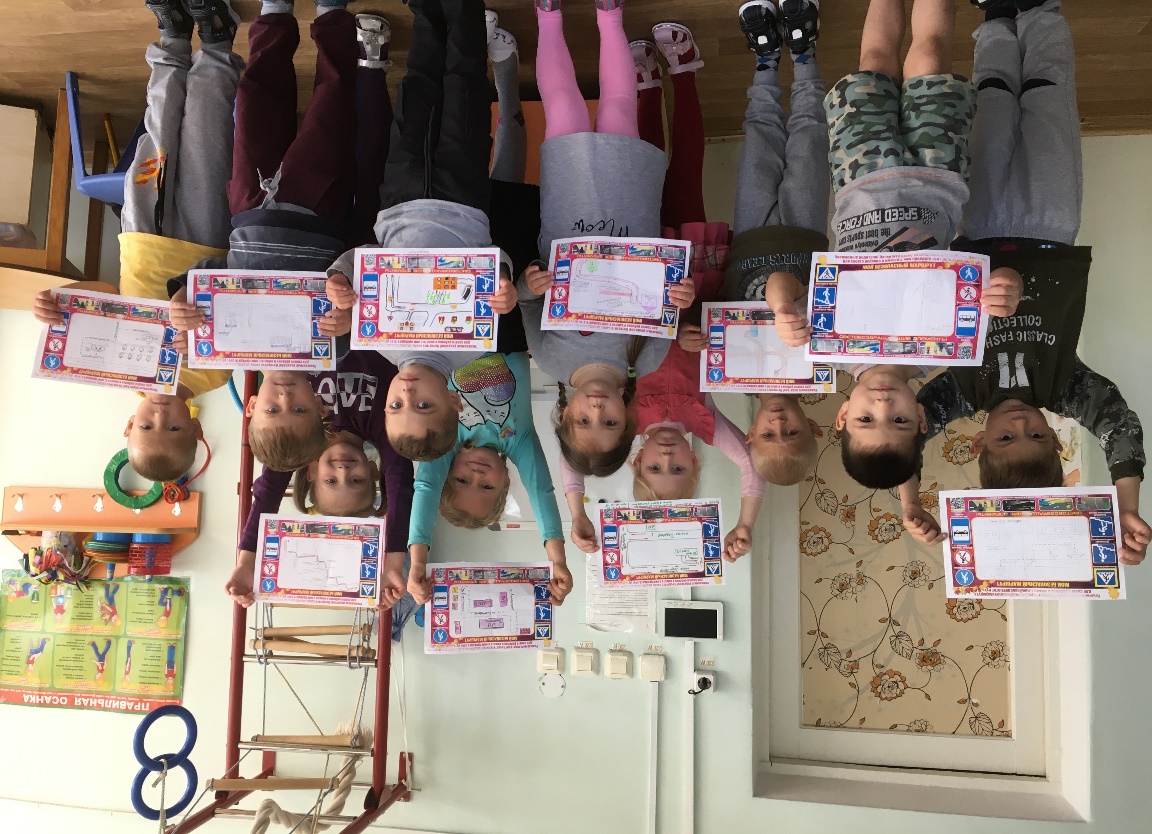 